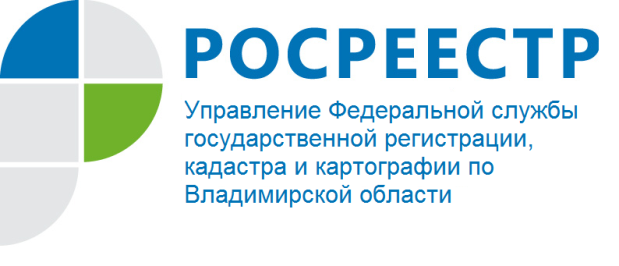 ПРЕСС-РЕЛИЗУправление Росреестра по Владимирской области информирует о реализации полномочий в отношении арбитражных управляющих Управление Федеральной службы государственной регистрации, кадастра и картографии по Владимирской области (далее-Управление) в рамках реализации контрольно-надзорных функций  осуществляет  полномочия по организации государственного контроля (надзора) в сфере саморегулируемых организаций. Предметом контроля и надзора со стороны Управления в указанной сфере является деятельность арбитражных управляющих по соблюдению ими требований законодательства о банкротстве.Наряду с этим, в рамках полномочий, предоставленных органу по контролю (надзору) пунктом 3 статьи 29 Федерального закона от 26.10.2002 № 127-ФЗ «О несостоятельности (банкротстве)», Постановлением Правительства РФ от 01.06.2009 № 457 «О Федеральной службе государственной регистрации, кадастра и картографии», уполномоченные должностные лица отдела имеют право возбуждать дела об административных правонарушениях в отношении арбитражных управляющих.С начала 2019 года в Управление поступило порядка 47 жалоб (обращений) на действия (бездействие) арбитражных управляющих. В рамках административных расследований, возбужденных должностными лицами Управления  по результатам рассмотрения жалоб (обращений) на действия (бездействие) арбитражных управляющих  по состоянию на 28.06.2019 составлено 18 протоколов об административных правонарушениях, вынесено 4 постановления о прекращении дел об административных правонарушениях. Вместе с тем вынесено 5 определений об отказе в возбуждении дел об административных правонарушениях,  а также  направлено 11 разъяснений. Количество незавершенных административных расследований составило 3.О РосреестреФедеральная служба государственной регистрации, кадастра и картографии (Росреестр) является федеральным органом исполнительной власти, осуществляющим функции по государственной регистрации прав на недвижимое имущество и сделок с ним, по оказанию государственных услуг в сфере ведения государственного кадастра недвижимости, проведению государственного кадастрового учета недвижимого имущества, землеустройства, государственного мониторинга земель, навигационного обеспечения транспортного комплекса, а также функции по государственной кадастровой оценке, федеральному государственному надзору в области геодезии и картографии, государственному земельному надзору, надзору за деятельностью саморегулируемых организаций оценщиков, контролю деятельности саморегулируемых организаций арбитражных управляющих. Подведомственными учреждениями Росреестра являются ФГБУ «ФКП Росреестра» и ФГБУ «Центр геодезии, картографии и ИПД». В ведении Росреестра находится ФГУП «Ростехинвентаризация – Федеральное БТИ». 13 октября 2016 года руководителем Росреестра назначена В.В. Абрамченко.Контакты для СМИУправление Росреестра по Владимирской областиг. Владимир, ул. Офицерская, д. 33-аБаринов Валерий Юрьевич  - начальник отдела организации, мониторинга и контроляbarinov_vy@vladrosreg.ru(4922) 45-08-26